Терапевтическое отделение функционирует с момента основания больницы и заслуженно пользуется уважением пациентов. С 2009 года отделение перепрофилировано и предназначено  для  оказания  специализированной  помощи    пациентам  Кировского  округа и включено  в общегородской  график  для долечивания  пациентов, из других больниц  с различными заболеваниями терапевтического профиля - это сердечно-сосудистые заболевания, ишемическая  болезнь сердца, артериальная гипертония, постинфарктный кардиосклероз, заболевания мочевыделительной системы, сахарный  диабет, цирроз печени, заболевания желудочно-кишечного тракта, заболевания дыхательной системы и др.С  2004  года заведует отделением Никулина  Рима Инокентьевна – врач высшей категории, закончила ОГМИ в 1986 году, в «ГБ № 9» работает с 1987 года.Домбровская Александра Борисовна – в «ГБ № 9» с 1985 года, врачом-терапевтом с 1994 года.Старшей медицинской сестрой с 1983 года Шелковая Лидия Михайловна в «ГБ № 9» с 1977 года.Основные задачи отделения – осуществление комплекса лечебно-диагностических мероприятий по оказанию плановой  квалифицированной и специализированной медицинской помощи пациентам с терапевтической патологией и мероприятий по восстановлению и поддержанию нарушенных функций жизнеобеспечения, возникших вследствие терапевтических заболеваний. Для выполнения этих задач, отделение обеспечено соответствующей материальной базой, медицинским и медикаментозным имуществом и штатом сотрудников.С 1 февраля 2015 года по нормативным документам и штатному расписанию, терапевтическое отделение   в своём составе имеет 30 коек и развёрнут дневной стационар на 8 коек.Диагностические возможности отделения: лабораторные исследования, рентгенологические, ультразвуковые, эндоскопические и функциональные методы обследования, доступны консультации узких специалистов.Лечебные возможности отделения: лекарственное обеспечение в виде инъекционных и таблетированных средств, проведение небулайзерной терапии,  проведение школы здоровья  при артериальной гипертензии. Медицинская помощь оказывается в рамках ОМС и услуги по ДМСЗадайте свой вопрос  заведующей отделения по  телефону : 55-30-13 или по электронной почте muz_gb9_adm@mail.ruНикулина Рима Инокентьевна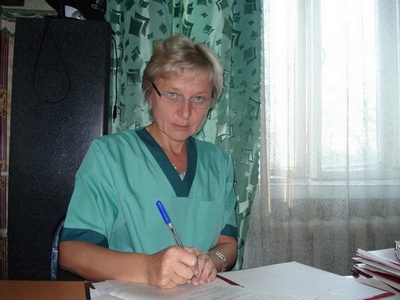 